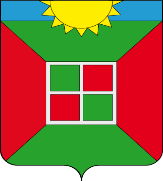 Собрание Представителей городского поселения Смышляевка муниципального района Волжский Самарской областичетвертого созываРЕШЕНИЕ «22» ноября  2021 года                                                                                    № 77/17 О внесении дополнений и изменений в «Положение о муниципальном контроле 
на автомобильном транспорте, городском наземном электрическом транспорте и в дорожном хозяйстве вне границ населенных пунктов в границах городского поселения Смышляевка муниципального района Волжский Самарской области» от 30.09.2021 № 64/15В соответствии со статьей 3.1 Федерального закона от 08.11.2007 № 259-ФЗ «Устав автомобильного транспорта и городского наземного электрического транспорта», статьей 13.1 Федерального закона от 08.11.2007 № 257-ФЗ «Об автомобильных дорогах и о дорожной деятельности в Российской Федерации и о внесении изменений в отдельные законодательные акты Российской Федерации», Федеральным законом от 31.07.2020 № 248-ФЗ «О государственном контроле (надзоре) и муниципальном контроле в Российской Федерации», Уставом городского поселения Смышляевка муниципального района Волжский Самарской области, Собрание представителей городского поселения Смышляевка муниципального района Волжский Самарской области  РЕШИЛО:1. Дополнить раздел 5 Положения «О муниципальном контроле на автомобильном транспорте, городском наземном электрическом транспорте и в дорожном хозяйстве в границах городского поселения Смышляевка муниципального района Волжский Самарской области» от 30.09.2021 № 64/15», пунктами 5.3, 5.4,5.5 следующего содержания:5.3   К ключевым показателям муниципального контроля и их целевым значения относятся:  1) Доля устранения нарушений из числа выявленных нарушений обязательных требований – 50%;   2)  Доля обоснованных жалоб на действия (бездействия) контрольного органа и (или) его должностных лиц при проведении контрольных (надзорных) мероприятий – 0%;  3) Доля отмененных результатов контрольных мероприятий, по результатам  которых были выявлены нарушения, но не приняты соответствующие меры административного воздействия – 5% ;  4) Доля выполнения  внеплановых контрольных мероприятий на очередной календарный год – 100%;5) Доля отмененных результатов контрольных мероприятий – 0%;  6)  Доля отмененных  в судебном порядке постановлений по делам об  административных  правонарушениях  от общего  количества  вынесенных  контрольным органом постановлений, за исключением постановлений, отмененных на основании статей 2.7 и 2.9 КоАП РФ – 0%.  7) Доля вынесенных судебных решений о назначении административного наказания по материалам контрольного органа – 95%      К индикативным показателям относятся:1)	Количество проведенных  внеплановых контрольных мероприятий;2)	Количество поступивших возражений в отношении акта контрольного мероприятия;3)	Количество выданных предписаний об устранении нарушений обязательных требований;4)	 Количество устраненных нарушений обязательных требований.5)        Количество проведенных плановых контрольных мероприятий.5.4 Отчетным периодом для определения показателей является календарный год.       Должностное лицо, осуществляющее функции муниципального контроля, ежегодно, в срок  до 01 февраля года, следующего за отчетным годом, осуществляет расчет и оценку фактических (достигнутых) значений  показателей, утвержденных настоящим решением. Годовой доклад отдела, в соответствии с частью 10 статьи 30 Закона № 248-ФЗ должен отвечать требованиям, установленным Правительством Российской Федерации, и размещать ежегодно не позднее 1 февраля на официальном сайте администрации городского поселения Смышляевка муниципального района Волжский Самарской области. 5.5 Оценка фактических (достигнутых) значений  показателей проводится путем сравнения с целевыми (индикативными) значениями показателей.  Итоговая оценка результативности и эффективности контрольной деятельности характеризует достижение целевых  (индикативных) значений показателей результативности и эффективности контрольной деятельности органов муниципального контроля.        2. Дополнить Раздел 4  Положения «О муниципальном контроле на автомобильном транспорте, городском наземном электрическом транспорте и в дорожном хозяйстве в границах городского поселения Смышляевка муниципального района Волжский Самарской области» от 30.09.2021 № 64/15»,  пунктом 4.7, 4.8 следующего содержания:     «4.7 Решения администрации, действия (бездействия) должностных лиц, уполномоченных осуществлять муниципальный контроль на автомобильном транспорте, могут быть обжалованы в судебном порядке;      4.8 Досудебный порядок подачи жалоб на решения администрации, действия (бездействия) должностных лиц, уполномоченных осуществлять муниципальный контроль на автомобильном транспорте, не применяется.».  3. Дополнить Приложение № 1 к Положению «О муниципальном контроле на автомобильном транспорте, городском наземном электрическом транспорте и в дорожном хозяйстве в границах городского поселения Смышляевка муниципального района Волжский Самарской области» от 30.09.2021 № 64/15 пунктом 3 следующего содержания:  «3. Наличие сведений об истечении сроков действия технических требований и условий, подлежащих обязательному исполнению, при строительстве и реконструкции в границах придорожных полос автомобильных дорог объектов капитального строительства, объектов, предназначенных для осуществления дорожной деятельности, и объектов дорожного сервиса, а также при установке рекламных конструкций, информационных щитов и указателей.4. Положения раздела № 4 Обжалование решений администрации, действий (бездействия) должностных лиц, уполномоченных осуществлять муниципальный контроль на автомобильном транспорте вступают в силу с 1 января 2023 года.       Кроме пунктов 4.7, 4.8  раздела 4,которые вступают в силу с 01.01.2022г.5. Внести изменения в Положение о муниципальном контроле на автомобильном транспорте, городском наземном электрическом транспорте и в дорожном хозяйстве вне границ населенных пунктов в границах городского поселения Смышляевка муниципального района Волжский Самарской области» от 30.09.2021 № 64/15, а именно: -  исключить из раздела 3 «Осуществление контрольных мероприятий и контрольных действий» слово «Экспертизы».6. Опубликовать настоящее решение в газете «Мой Поселок» и на официальном сайте администрации городского поселения Смышляевка.7.Настоящее решение вступает в силу с 01 января 2022 года. Врио Главы городского поселения                                                                    Смышляевка муниципального района Волжский Самарской области                                                               А.А. СапрыкинПредседатель Собрания представителейгородского поселения Смышляевкамуниципального района Волжский Самарской области                                                                С.В. Солдатов                        